ПРОЕКТВносится Главой Северодвинска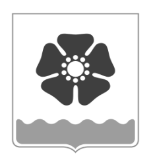 Городской Совет депутатовмуниципального образования «Северодвинск» (Совет депутатов Северодвинска)шестого созываРЕШЕНИЕО внесении изменений в Приложение                        к решению Совета депутатов Северодвинска«О Прогнозном плане приватизации муниципального имущества на 2021 годи на плановый период 2022 и 2023 годов»В соответствии с разделом 3 Положения о порядке и условиях приватизации муниципального имущества, утвержденного решением Муниципального Совета Северодвинска от 24.04.2003 № 41, Совет депутатов Северодвинскарешил:1. Внести в Приложение к решению Совета депутатов Северодвинска от 24.09.2020  № 269 «О Прогнозном плане приватизации муниципального имущества на 2021 год               и на плановый период 2022 и 2023 годов» (в редакции от 21.10.2021) следующие изменения:1.1. Первый абзац пункта 2 раздела I изложить в следующей редакции:«Исходя из оценки прогнозируемой стоимости объектов, предлагаемых к приватизации в 2021 году, ожидается поступление доходов от приватизации имущества в местный бюджет в сумме 126 898,7 тыс. рублей, в том числе:».1.2. Третий абзац пункта 2 раздела I изложить в следующей редакции:«2) способом приватизации, предусмотренным Федеральным законом от 22.07.2008       № 159-ФЗ, в порядке реализации субъектами малого и среднего предпринимательства преимущественного права на приобретение арендуемого муниципального имущества –               в сумме 112 057,9 тыс. рублей.».2. Настоящее решение вступает в силу после его официального опубликования.3. Опубликовать (обнародовать) настоящее решение в бюллетене нормативно-правовых актов муниципального образования «Северодвинск» «Вполне официально», разместить в сетевом издании «Вполне официально» (вполне-официально.рф)                               и на официальных интернет-сайтах Совета депутатов Северодвинска и Администрации Северодвинска.4. Возложить контроль за исполнением настоящего решения на комитет                               по муниципальной собственности, землепользованию и предпринимательству.от№  ПредседательСовета депутатов Северодвинска______________________М.А. СтарожиловГлава муниципального образования«Северодвинск»   ________________________И.В. Скубенко                                                            